Имеем :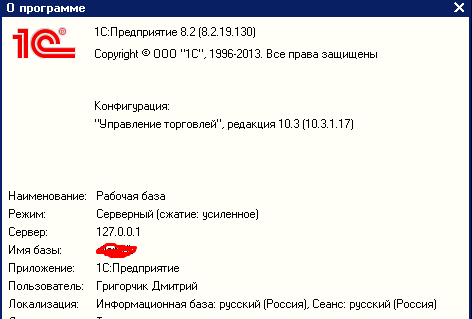 Есть задача которая влияет на работоспосбность 1с.Конфликт блокировки при выполнении транзакции: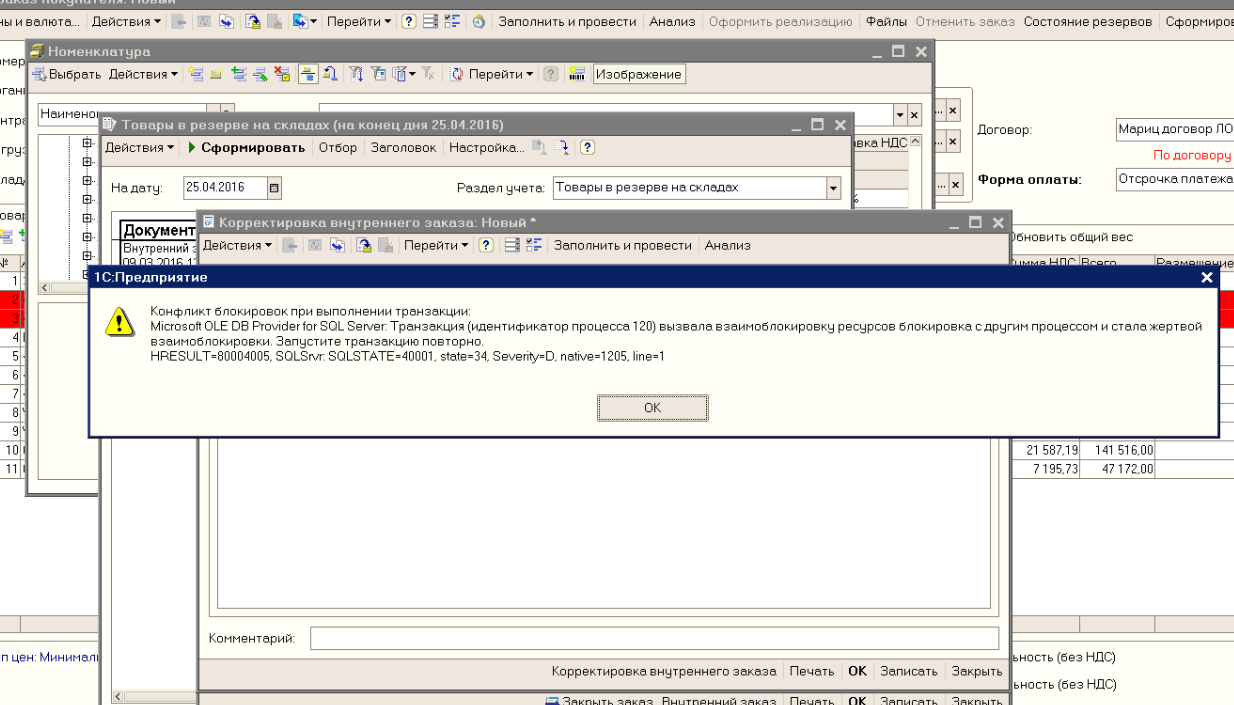 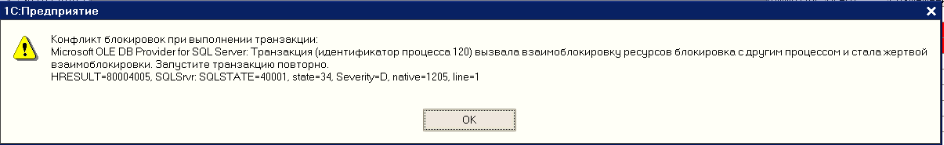 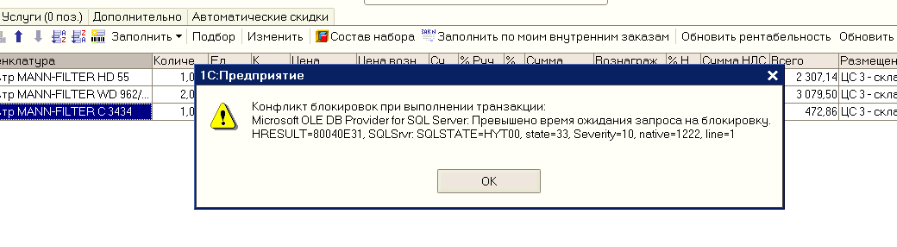 